Use this template in a multi-age context to plan an overview or summary of the teaching, learning and assessment for multiple year levels in the Australian Curriculum: Japanese. For planning advice, refer to the Planning for teaching, learning and assessment document available on the Planning tab for each learning area at www.qcaa.qld.edu.au/p-10/aciq/version-9/learning-areas.How to use this template: Type information into the fields (yellow shading). When the plan is complete, delete the highlighted instructions (blue shading). To do so, select the instruction text, click the Home tab > Styles dropdown > Clear All/Clear Formatting > text will revert to Normal style and you can delete the text.Note: Insert/delete rows/columns, as required, to provide an overview of the teaching, learning and assessment sequence across the bands.PrepNote: Adjust the table to reflect the number of units you will offer.Highlight the aspects of the achievement standard that will be assessed within each unit.Note: Adjust the table to reflect the number of units you will offer. Check or uncheck the columns as appropriate for each unit.Years 1–2 Note: Adjust the table to reflect the number of units you will offer.Highlight the aspects of the achievement standard that will be assessed within each unit.Note: Adjust the table to reflect the number of units you will offer. Check or uncheck the columns as appropriate for each unit.Years 3–4 Note: Adjust the table to reflect the number of units you will offer.Highlight the aspects of the achievement standard that will be assessed within each unit.Note: Adjust the table to reflect the number of units you will offer. Check or uncheck the columns as appropriate for each unit.Years 5–6 Note: Adjust the table to reflect the number of units you will offer.Highlight the aspects of the achievement standard that will be assessed within each unit.Note: Adjust the table to reflect the number of units you will offer. Check or uncheck the columns as appropriate for each unit.Note: Adjust the table to reflect the number of units you will offer. Check or uncheck the columns as appropriate for each unit. © State of Queensland (QCAA) 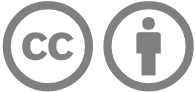 Licence: https://creativecommons.org/licenses/by/4.0 | Copyright notice: www.qcaa.qld.edu.au/copyright — lists the full terms and conditions, which specify certain exceptions to the licence. | Attribution (include the link): © State of Queensland (QCAA)  www.qcaa.qld.edu.au/copyright.Unless otherwise indicated material from the Australian Curriculum is © ACARA 2010–present, licensed under CC BY 4.0. For the latest information and additional terms of use, please check the Australian Curriculum website and its copyright notice.Prep–Year 6 multi-age 
Curriculum and assessment planContext and cohort considerations (if applicable)Describe the context and cohort. Consider the following to make informed professional decisions during the planning process:relevant student data and information, e.g. achievement dataavailable resources, e.g. timetablingschool and sector priorities.Level description — Prep Level description — Years 1–2  Level description — Years 3–4  Level description — Years 5–6 In Foundation, Japanese language learning builds on the Early Years Learning Framework and each student’s prior learning and experiences with language. Students communicate with peers, teachers, known adults and students from their own and other classes. They strengthen and extend their communication and interpersonal skills by interacting with peers in Japanese through play-based and action-related learning. They receive extensive support through modelling, scaffolding and revisiting.Students experience and imitate the sounds and gestures of Japanese language. They participate in shared listening and viewing of texts that represent Japanese and Japanese-speaking contexts. Spoken, written and multimodal texts may include songs, conversations, picture books, stories, rhyming verse, films, animated cartoons and performances. They learn that language can be represented in different ways, including the English alphabet, students’ home languages and Japanese scripts. They learn that languages and cultures are connected, and that what is familiar to one person can be new to somebody else.In Years 1 and 2, Japanese language learning builds on each student’s prior learning and experiences with language. Students continue to communicate and work in collaboration with peers and teachers through purposeful and structured activities involving listening, speaking and viewing. They interact in Japanese to share information about themselves and their immediate environments using play-based and action-related learning. In informal settings, they use local and digital resources to explore Japanese-speaking communities in Australia, Japan and diverse locations. They continue to receive extensive support through modelling, scaffolding, repetition and reinforcement.Students recognise key words and phrases, imitate language gestures and pronunciation, and use modelled language to communicate with others. They transition from spoken to written language using single kana and high-frequency kanji, and understand that scripts represent the sounds and meanings of Japanese words. They create simple imaginative and informative texts that may include pictorial representations, words and short statements. They collaborate and respond to spoken, written and multimodal texts that may include conversations, songs and rhymes, picture and story books, animated cartoons, films and performances. They notice that languages contain words which have been borrowed from another language, and that there are similarities and differences between Japanese language and culture and their own.In Years 3 and 4, Japanese language learning builds on each student’s prior learning and experiences with language. Students continue to communicate and work in collaboration with peers and teachers through purposeful and creative play in structured activities involving listening, speaking, viewing and some writing. They use Japanese to interact with peers and teachers and plan activities in familiar settings that reflect their interests and capabilities. In informal settings, they use local and digital resources to explore Japanese-speaking communities. They continue to receive extensive support through modelling, scaffolding, repetition and the use of targeted resources.Students develop active listening skills and use gestures, words and modelled expressions, imitating Japanese language sounds, pronunciation and intonation. They use their literacy capabilities in English to recognise differences between writing in alphabetic and script-based languages. With support, students read and write hiragana using long vowels, voiced and blended sounds, and some familiar kanji; they locate information, respond to, and create informative and imaginative texts. They access authentic and purpose-developed Japanese language texts such as picture books, stories, songs, digital and animated games, timetables, recipes and advertisements. They recognise that language and culture reflect practices and behaviours.In Years 5 and 6, Japanese language learning builds on each student’s prior learning and experiences with language. Students communicate and work in collaboration with peers and teachers in purposeful, creative and structured activities involving listening, speaking, reading and viewing, and writing. They interact in Japanese to exchange information and ideas relating to their interests, school and local environment, and engage with Japanese-speaking communities in person or via digital access. They work independently and in groups with ongoing support from modelling, and from digital and print resources.Students engage with a range of spoken, written and multimodal texts that may include stories, posters, notes, invitations and procedures. With support, they use their knowledge of hiragana, including voiced sounds, long vowel sounds, double consonants and blends, and high-frequency kanji, to identify Japanese language structures and features. They apply knowledge of stroke order in writing and recognise katakana, developing their understanding of the relationship between hiragana, katakana and kanji in texts. They understand that some words and expressions are not easily translated, and reflect on how diverse cultural practices, behaviours and values influence communication and identity.Unit 1 — Unit 2 — Unit 3 — Unit 4 — Duration: Duration: Duration: Duration: PrepYears 1–2 Years 3–4 Years 5–6 Unit 1 Unit 1 Unit 2 Unit 2 Unit 3 Unit 3 Unit 4 Unit 4 Assessment — TimingAssessment — TimingAssessment — TimingAssessment — Timing AssessmentAchievement standardBy the end of the Foundation year, students use play and imagination to interact and create Japanese texts, with support. They identify that Japanese and English look and sound different. They recognise that there are languages and cultures as well as their own, and that aspects of language and culture contribute to their own and others’ cultural identity.By the end of the Foundation year, students use play and imagination to interact and create Japanese texts, with support. They identify that Japanese and English look and sound different. They recognise that there are languages and cultures as well as their own, and that aspects of language and culture contribute to their own and others’ cultural identity.By the end of the Foundation year, students use play and imagination to interact and create Japanese texts, with support. They identify that Japanese and English look and sound different. They recognise that there are languages and cultures as well as their own, and that aspects of language and culture contribute to their own and others’ cultural identity.By the end of the Foundation year, students use play and imagination to interact and create Japanese texts, with support. They identify that Japanese and English look and sound different. They recognise that there are languages and cultures as well as their own, and that aspects of language and culture contribute to their own and others’ cultural identity.By the end of the Foundation year, students use play and imagination to interact and create Japanese texts, with support. They identify that Japanese and English look and sound different. They recognise that there are languages and cultures as well as their own, and that aspects of language and culture contribute to their own and others’ cultural identity.By the end of the Foundation year, students use play and imagination to interact and create Japanese texts, with support. They identify that Japanese and English look and sound different. They recognise that there are languages and cultures as well as their own, and that aspects of language and culture contribute to their own and others’ cultural identity.By the end of the Foundation year, students use play and imagination to interact and create Japanese texts, with support. They identify that Japanese and English look and sound different. They recognise that there are languages and cultures as well as their own, and that aspects of language and culture contribute to their own and others’ cultural identity.By the end of the Foundation year, students use play and imagination to interact and create Japanese texts, with support. They identify that Japanese and English look and sound different. They recognise that there are languages and cultures as well as their own, and that aspects of language and culture contribute to their own and others’ cultural identity.ModerationContent descriptionsUnitsUnitsUnitsUnitsContent descriptionsUnitsUnitsUnitsUnitsCommunicating meaning in Japanese1234Understanding language and culture1234with support, recognise and communicate meaning in Japanese AC9LJF01explore, with support, language features of Japanese noticing similarities and differences between Japanese and English AC9LJF02explore connections between language and culture AC9LJF03Unit 1 Unit 1 Unit 2 Unit 2 Unit 3 Unit 3 Unit 4 Unit 4 Assessment — TimingAssessment — TimingAssessment — TimingAssessment — Timing AssessmentAchievement standardBy the end of Year 2, students use Japanese language to interact and share information related to the classroom and themselves. They use cues to respond to questions and instructions, and use simple formulaic language. They locate and convey key items of information in texts using non-verbal, visual and contextual cues to help make meaning. They use familiar words and modelled language to create text. They copy some kana script and single, high-frequency kanji appropriate to context.Students imitate the sounds and rhythms of Japanese and demonstrate understanding that Japanese has rules for non-verbal communication, pronunciation and writing and identify the 3 different scripts. They give examples of similarities and differences between some features of Japanese and English. They understand that language is connected with culture, and notice how this is reflected in their own language(s) and culture(s).By the end of Year 2, students use Japanese language to interact and share information related to the classroom and themselves. They use cues to respond to questions and instructions, and use simple formulaic language. They locate and convey key items of information in texts using non-verbal, visual and contextual cues to help make meaning. They use familiar words and modelled language to create text. They copy some kana script and single, high-frequency kanji appropriate to context.Students imitate the sounds and rhythms of Japanese and demonstrate understanding that Japanese has rules for non-verbal communication, pronunciation and writing and identify the 3 different scripts. They give examples of similarities and differences between some features of Japanese and English. They understand that language is connected with culture, and notice how this is reflected in their own language(s) and culture(s).By the end of Year 2, students use Japanese language to interact and share information related to the classroom and themselves. They use cues to respond to questions and instructions, and use simple formulaic language. They locate and convey key items of information in texts using non-verbal, visual and contextual cues to help make meaning. They use familiar words and modelled language to create text. They copy some kana script and single, high-frequency kanji appropriate to context.Students imitate the sounds and rhythms of Japanese and demonstrate understanding that Japanese has rules for non-verbal communication, pronunciation and writing and identify the 3 different scripts. They give examples of similarities and differences between some features of Japanese and English. They understand that language is connected with culture, and notice how this is reflected in their own language(s) and culture(s).By the end of Year 2, students use Japanese language to interact and share information related to the classroom and themselves. They use cues to respond to questions and instructions, and use simple formulaic language. They locate and convey key items of information in texts using non-verbal, visual and contextual cues to help make meaning. They use familiar words and modelled language to create text. They copy some kana script and single, high-frequency kanji appropriate to context.Students imitate the sounds and rhythms of Japanese and demonstrate understanding that Japanese has rules for non-verbal communication, pronunciation and writing and identify the 3 different scripts. They give examples of similarities and differences between some features of Japanese and English. They understand that language is connected with culture, and notice how this is reflected in their own language(s) and culture(s).By the end of Year 2, students use Japanese language to interact and share information related to the classroom and themselves. They use cues to respond to questions and instructions, and use simple formulaic language. They locate and convey key items of information in texts using non-verbal, visual and contextual cues to help make meaning. They use familiar words and modelled language to create text. They copy some kana script and single, high-frequency kanji appropriate to context.Students imitate the sounds and rhythms of Japanese and demonstrate understanding that Japanese has rules for non-verbal communication, pronunciation and writing and identify the 3 different scripts. They give examples of similarities and differences between some features of Japanese and English. They understand that language is connected with culture, and notice how this is reflected in their own language(s) and culture(s).By the end of Year 2, students use Japanese language to interact and share information related to the classroom and themselves. They use cues to respond to questions and instructions, and use simple formulaic language. They locate and convey key items of information in texts using non-verbal, visual and contextual cues to help make meaning. They use familiar words and modelled language to create text. They copy some kana script and single, high-frequency kanji appropriate to context.Students imitate the sounds and rhythms of Japanese and demonstrate understanding that Japanese has rules for non-verbal communication, pronunciation and writing and identify the 3 different scripts. They give examples of similarities and differences between some features of Japanese and English. They understand that language is connected with culture, and notice how this is reflected in their own language(s) and culture(s).By the end of Year 2, students use Japanese language to interact and share information related to the classroom and themselves. They use cues to respond to questions and instructions, and use simple formulaic language. They locate and convey key items of information in texts using non-verbal, visual and contextual cues to help make meaning. They use familiar words and modelled language to create text. They copy some kana script and single, high-frequency kanji appropriate to context.Students imitate the sounds and rhythms of Japanese and demonstrate understanding that Japanese has rules for non-verbal communication, pronunciation and writing and identify the 3 different scripts. They give examples of similarities and differences between some features of Japanese and English. They understand that language is connected with culture, and notice how this is reflected in their own language(s) and culture(s).By the end of Year 2, students use Japanese language to interact and share information related to the classroom and themselves. They use cues to respond to questions and instructions, and use simple formulaic language. They locate and convey key items of information in texts using non-verbal, visual and contextual cues to help make meaning. They use familiar words and modelled language to create text. They copy some kana script and single, high-frequency kanji appropriate to context.Students imitate the sounds and rhythms of Japanese and demonstrate understanding that Japanese has rules for non-verbal communication, pronunciation and writing and identify the 3 different scripts. They give examples of similarities and differences between some features of Japanese and English. They understand that language is connected with culture, and notice how this is reflected in their own language(s) and culture(s).ModerationContent descriptionsUnitsUnitsUnitsUnitsContent descriptionsUnitsUnitsUnitsUnitsCommunicating meaning in Japanese1234Understanding language and culture1234Interacting in Japanese recognise and respond to modelled classroom-related greetings, instructions and routines; and personal introductionsAC9LJ2C01Understanding systems of language recognise and imitate the sounds and rhythms of Japanese and learn how sounds are produced and represented in different scriptsAC9LJ2U01participate in a range of guided, play-based language activities using formulaic expressions, visual and spoken cuesAC9LJ2C02recognise that hiragana, katakana and kanji are used to construct meaning in Japanese textsAC9LJ2U02Mediating meaning in and between languageslocate, with support, key information in familiar texts, and respond using gestures, images, words and formulaic phrasesAC9LJ2C03notice that Japanese has features that may be similar to or different from EnglishAC9LJ2U03notice that language carries cultural meaning in classroom-related greetings, introductions, instructions and routinesAC9LJ2C04Understanding the interrelationship of language and culturenotice that people use language in ways that reflect cultural practicesAC9LJ2U04Creating text in Japanesewith support, use words, familiar phrases and modelled language to create spoken, written and multimodal texts, copying some kana and single high-frequency kanji appropriate to contextAC9LJ2C05Unit 1 Unit 1 Unit 2 Unit 2 Unit 3Unit 3Unit 4 Unit 4 Assessment — TimingAssessment — TimingAssessment — TimingAssessment — Timing AssessmentAchievement standardBy the end of Year 4, students use Japanese language to initiate structured interactions to share information related to the classroom and their personal world. They use modelled language to participate in spoken and written activities that involve planning. They locate and respond to key items of information in texts using strategies to help interpret and convey meaning in familiar contexts. They use modelled language and basic syntax to create texts. They use hiragana with support, and familiar kanji appropriate to context.Students imitate hiragana sounds, pronunciation and intonation patterns of Japanese language. They demonstrate understanding that Japanese has non-verbal, spoken and written language conventions and rules to create and make meaning. They recognise that some terms have cultural meanings. They identify patterns in Japanese and make comparisons between Japanese and English. They understand that the Japanese language is connected with culture, and identify how this is reflected in their own language(s) and culture(s).By the end of Year 4, students use Japanese language to initiate structured interactions to share information related to the classroom and their personal world. They use modelled language to participate in spoken and written activities that involve planning. They locate and respond to key items of information in texts using strategies to help interpret and convey meaning in familiar contexts. They use modelled language and basic syntax to create texts. They use hiragana with support, and familiar kanji appropriate to context.Students imitate hiragana sounds, pronunciation and intonation patterns of Japanese language. They demonstrate understanding that Japanese has non-verbal, spoken and written language conventions and rules to create and make meaning. They recognise that some terms have cultural meanings. They identify patterns in Japanese and make comparisons between Japanese and English. They understand that the Japanese language is connected with culture, and identify how this is reflected in their own language(s) and culture(s).By the end of Year 4, students use Japanese language to initiate structured interactions to share information related to the classroom and their personal world. They use modelled language to participate in spoken and written activities that involve planning. They locate and respond to key items of information in texts using strategies to help interpret and convey meaning in familiar contexts. They use modelled language and basic syntax to create texts. They use hiragana with support, and familiar kanji appropriate to context.Students imitate hiragana sounds, pronunciation and intonation patterns of Japanese language. They demonstrate understanding that Japanese has non-verbal, spoken and written language conventions and rules to create and make meaning. They recognise that some terms have cultural meanings. They identify patterns in Japanese and make comparisons between Japanese and English. They understand that the Japanese language is connected with culture, and identify how this is reflected in their own language(s) and culture(s).By the end of Year 4, students use Japanese language to initiate structured interactions to share information related to the classroom and their personal world. They use modelled language to participate in spoken and written activities that involve planning. They locate and respond to key items of information in texts using strategies to help interpret and convey meaning in familiar contexts. They use modelled language and basic syntax to create texts. They use hiragana with support, and familiar kanji appropriate to context.Students imitate hiragana sounds, pronunciation and intonation patterns of Japanese language. They demonstrate understanding that Japanese has non-verbal, spoken and written language conventions and rules to create and make meaning. They recognise that some terms have cultural meanings. They identify patterns in Japanese and make comparisons between Japanese and English. They understand that the Japanese language is connected with culture, and identify how this is reflected in their own language(s) and culture(s).By the end of Year 4, students use Japanese language to initiate structured interactions to share information related to the classroom and their personal world. They use modelled language to participate in spoken and written activities that involve planning. They locate and respond to key items of information in texts using strategies to help interpret and convey meaning in familiar contexts. They use modelled language and basic syntax to create texts. They use hiragana with support, and familiar kanji appropriate to context.Students imitate hiragana sounds, pronunciation and intonation patterns of Japanese language. They demonstrate understanding that Japanese has non-verbal, spoken and written language conventions and rules to create and make meaning. They recognise that some terms have cultural meanings. They identify patterns in Japanese and make comparisons between Japanese and English. They understand that the Japanese language is connected with culture, and identify how this is reflected in their own language(s) and culture(s).By the end of Year 4, students use Japanese language to initiate structured interactions to share information related to the classroom and their personal world. They use modelled language to participate in spoken and written activities that involve planning. They locate and respond to key items of information in texts using strategies to help interpret and convey meaning in familiar contexts. They use modelled language and basic syntax to create texts. They use hiragana with support, and familiar kanji appropriate to context.Students imitate hiragana sounds, pronunciation and intonation patterns of Japanese language. They demonstrate understanding that Japanese has non-verbal, spoken and written language conventions and rules to create and make meaning. They recognise that some terms have cultural meanings. They identify patterns in Japanese and make comparisons between Japanese and English. They understand that the Japanese language is connected with culture, and identify how this is reflected in their own language(s) and culture(s).By the end of Year 4, students use Japanese language to initiate structured interactions to share information related to the classroom and their personal world. They use modelled language to participate in spoken and written activities that involve planning. They locate and respond to key items of information in texts using strategies to help interpret and convey meaning in familiar contexts. They use modelled language and basic syntax to create texts. They use hiragana with support, and familiar kanji appropriate to context.Students imitate hiragana sounds, pronunciation and intonation patterns of Japanese language. They demonstrate understanding that Japanese has non-verbal, spoken and written language conventions and rules to create and make meaning. They recognise that some terms have cultural meanings. They identify patterns in Japanese and make comparisons between Japanese and English. They understand that the Japanese language is connected with culture, and identify how this is reflected in their own language(s) and culture(s).By the end of Year 4, students use Japanese language to initiate structured interactions to share information related to the classroom and their personal world. They use modelled language to participate in spoken and written activities that involve planning. They locate and respond to key items of information in texts using strategies to help interpret and convey meaning in familiar contexts. They use modelled language and basic syntax to create texts. They use hiragana with support, and familiar kanji appropriate to context.Students imitate hiragana sounds, pronunciation and intonation patterns of Japanese language. They demonstrate understanding that Japanese has non-verbal, spoken and written language conventions and rules to create and make meaning. They recognise that some terms have cultural meanings. They identify patterns in Japanese and make comparisons between Japanese and English. They understand that the Japanese language is connected with culture, and identify how this is reflected in their own language(s) and culture(s).ModerationContent descriptionsUnitsUnitsUnitsUnitsContent descriptionsUnitsUnitsUnitsUnitsCommunicating meaning in Japanese1234Understanding language and culture1234Interacting in Japanese initiate exchanges and respond to modelled questions about self, others, and classroom environment, using formulaic expressionsAC9LJ4C01Understanding systems of language recognise and use modelled combinations of hiragana sounds, pronunciation and intonation patterns of Japanese to form words and phrasesAC9LJ4U01participate in activities that involve planning with others, using a range of familiar phrases and modelled structuresAC9LJ4C02recognise Japanese language conventions, some kana and kanji rules, simple grammatical structures and basic syntax in familiar texts and contextsAC9LJ4U02Mediating meaning in and between languageslocate and respond to key information related to familiar content obtained from spoken, written and multimodal textsAC9LJ4C03recognise familiar Japanese language features and compare with those of English, in known contextsAC9LJ4U03develop strategies to comprehend and adjust Japanese language in familiar contexts to convey cultural meaningAC9LJ4C04Understanding the interrelationship of language and cultureidentify connections between Japanese language and cultural practicesAC9LJ4U04Creating text in Japanesecreate and present informative and imaginative spoken, written and multimodal texts using formulaic expressions, simple sentences, modelled textual conventions, hiragana with the chart as support, and familiar kanji appropriate to contextAC9LJ4C05Unit 1 Unit 1 Unit 2 Unit 2 Unit 3 Unit 3 Unit 4 Unit 4 Assessment — TimingAssessment — TimingAssessment — TimingAssessment — Timing AssessmentAchievement standardBy the end of Year 6, students initiate and use strategies to maintain interactions in Japanese language that are related to their immediate environment. They use appropriate combinations of hiragana sounds, intonation and rhythm in spoken texts. They collaborate in spoken and written activities that involve the language of planning and problem-solving to share information, ideas, and preferences. They use strategies to locate and interpret information and ideas in texts, and demonstrate understanding by responding in Japanese or English, adjusting their response to context, purpose and audience. They create texts, selecting and using a variety of vocabulary and sentence structures to suit context. They sequence information and ideas, and use conventions appropriate to text type. They use hiragana and familiar katakana and kanji appropriate to context.Students apply rules for pronunciation and intonation, punctuation, modelled structures and scripts, when creating and responding in Japanese. They compare language structures and features in Japanese and English, using some metalanguage. They show understanding of how some language reflects cultural practices and consider how this is reflected in their own language(s), culture(s) and identity.By the end of Year 6, students initiate and use strategies to maintain interactions in Japanese language that are related to their immediate environment. They use appropriate combinations of hiragana sounds, intonation and rhythm in spoken texts. They collaborate in spoken and written activities that involve the language of planning and problem-solving to share information, ideas, and preferences. They use strategies to locate and interpret information and ideas in texts, and demonstrate understanding by responding in Japanese or English, adjusting their response to context, purpose and audience. They create texts, selecting and using a variety of vocabulary and sentence structures to suit context. They sequence information and ideas, and use conventions appropriate to text type. They use hiragana and familiar katakana and kanji appropriate to context.Students apply rules for pronunciation and intonation, punctuation, modelled structures and scripts, when creating and responding in Japanese. They compare language structures and features in Japanese and English, using some metalanguage. They show understanding of how some language reflects cultural practices and consider how this is reflected in their own language(s), culture(s) and identity.By the end of Year 6, students initiate and use strategies to maintain interactions in Japanese language that are related to their immediate environment. They use appropriate combinations of hiragana sounds, intonation and rhythm in spoken texts. They collaborate in spoken and written activities that involve the language of planning and problem-solving to share information, ideas, and preferences. They use strategies to locate and interpret information and ideas in texts, and demonstrate understanding by responding in Japanese or English, adjusting their response to context, purpose and audience. They create texts, selecting and using a variety of vocabulary and sentence structures to suit context. They sequence information and ideas, and use conventions appropriate to text type. They use hiragana and familiar katakana and kanji appropriate to context.Students apply rules for pronunciation and intonation, punctuation, modelled structures and scripts, when creating and responding in Japanese. They compare language structures and features in Japanese and English, using some metalanguage. They show understanding of how some language reflects cultural practices and consider how this is reflected in their own language(s), culture(s) and identity.By the end of Year 6, students initiate and use strategies to maintain interactions in Japanese language that are related to their immediate environment. They use appropriate combinations of hiragana sounds, intonation and rhythm in spoken texts. They collaborate in spoken and written activities that involve the language of planning and problem-solving to share information, ideas, and preferences. They use strategies to locate and interpret information and ideas in texts, and demonstrate understanding by responding in Japanese or English, adjusting their response to context, purpose and audience. They create texts, selecting and using a variety of vocabulary and sentence structures to suit context. They sequence information and ideas, and use conventions appropriate to text type. They use hiragana and familiar katakana and kanji appropriate to context.Students apply rules for pronunciation and intonation, punctuation, modelled structures and scripts, when creating and responding in Japanese. They compare language structures and features in Japanese and English, using some metalanguage. They show understanding of how some language reflects cultural practices and consider how this is reflected in their own language(s), culture(s) and identity.By the end of Year 6, students initiate and use strategies to maintain interactions in Japanese language that are related to their immediate environment. They use appropriate combinations of hiragana sounds, intonation and rhythm in spoken texts. They collaborate in spoken and written activities that involve the language of planning and problem-solving to share information, ideas, and preferences. They use strategies to locate and interpret information and ideas in texts, and demonstrate understanding by responding in Japanese or English, adjusting their response to context, purpose and audience. They create texts, selecting and using a variety of vocabulary and sentence structures to suit context. They sequence information and ideas, and use conventions appropriate to text type. They use hiragana and familiar katakana and kanji appropriate to context.Students apply rules for pronunciation and intonation, punctuation, modelled structures and scripts, when creating and responding in Japanese. They compare language structures and features in Japanese and English, using some metalanguage. They show understanding of how some language reflects cultural practices and consider how this is reflected in their own language(s), culture(s) and identity.By the end of Year 6, students initiate and use strategies to maintain interactions in Japanese language that are related to their immediate environment. They use appropriate combinations of hiragana sounds, intonation and rhythm in spoken texts. They collaborate in spoken and written activities that involve the language of planning and problem-solving to share information, ideas, and preferences. They use strategies to locate and interpret information and ideas in texts, and demonstrate understanding by responding in Japanese or English, adjusting their response to context, purpose and audience. They create texts, selecting and using a variety of vocabulary and sentence structures to suit context. They sequence information and ideas, and use conventions appropriate to text type. They use hiragana and familiar katakana and kanji appropriate to context.Students apply rules for pronunciation and intonation, punctuation, modelled structures and scripts, when creating and responding in Japanese. They compare language structures and features in Japanese and English, using some metalanguage. They show understanding of how some language reflects cultural practices and consider how this is reflected in their own language(s), culture(s) and identity.By the end of Year 6, students initiate and use strategies to maintain interactions in Japanese language that are related to their immediate environment. They use appropriate combinations of hiragana sounds, intonation and rhythm in spoken texts. They collaborate in spoken and written activities that involve the language of planning and problem-solving to share information, ideas, and preferences. They use strategies to locate and interpret information and ideas in texts, and demonstrate understanding by responding in Japanese or English, adjusting their response to context, purpose and audience. They create texts, selecting and using a variety of vocabulary and sentence structures to suit context. They sequence information and ideas, and use conventions appropriate to text type. They use hiragana and familiar katakana and kanji appropriate to context.Students apply rules for pronunciation and intonation, punctuation, modelled structures and scripts, when creating and responding in Japanese. They compare language structures and features in Japanese and English, using some metalanguage. They show understanding of how some language reflects cultural practices and consider how this is reflected in their own language(s), culture(s) and identity.By the end of Year 6, students initiate and use strategies to maintain interactions in Japanese language that are related to their immediate environment. They use appropriate combinations of hiragana sounds, intonation and rhythm in spoken texts. They collaborate in spoken and written activities that involve the language of planning and problem-solving to share information, ideas, and preferences. They use strategies to locate and interpret information and ideas in texts, and demonstrate understanding by responding in Japanese or English, adjusting their response to context, purpose and audience. They create texts, selecting and using a variety of vocabulary and sentence structures to suit context. They sequence information and ideas, and use conventions appropriate to text type. They use hiragana and familiar katakana and kanji appropriate to context.Students apply rules for pronunciation and intonation, punctuation, modelled structures and scripts, when creating and responding in Japanese. They compare language structures and features in Japanese and English, using some metalanguage. They show understanding of how some language reflects cultural practices and consider how this is reflected in their own language(s), culture(s) and identity.ModerationContent descriptionsUnitsUnitsUnitsUnitsContent descriptionsUnitsUnitsUnitsUnitsCommunicating meaning in Japanese1234Understanding language and culture1234Interacting in Japanese initiate and sustain modelled exchanges in familiar contexts related to students’ personal world and school environmentAC9LJ6C01Understanding systems of language apply knowledge of combinations of hiragana sounds, pronunciation and intonation patterns to develop fluency and rhythm to known words and phrasesAC9LJ6U01participate in activities that involve planning and negotiating with others, using language that expresses information, preferences and ideasAC9LJ6C02use knowledge of modelled grammatical structures, formulaic expressions and writing system rules to compose and respond to texts using appropriate punctuation and textual conventionsAC9LJ6U02Mediating meaning in and between languageslocate and process information and ideas in a range of spoken, written and multimodal texts, and respond in different ways to suit purposeAC9LJ6C03compare some Japanese language structures and features with those of English, using some familiar metalanguageAC9LJ6U03apply strategies to interpret and convey meaning in Japanese language in familiar spoken, written and non-verbal cultural contextsAC9LJ6C04Understanding the interrelationship of language and culturerecognise that language reflects cultural practices, values and identity, and that this impacts on non-verbal and verbal communicationAC9LJ6U04Creating text in Japanesecreate and present informative and imaginative spoken, written and multimodal texts using a variety of modelled sentence structures to sequence information and ideas, textual conventions, and hiragana and some familiar katakana and kanji appropriate to contextAC9LJ6C05General capabilitiesUnitsUnitsUnitsUnitsCross-curriculum prioritiesUnitsUnitsUnitsUnits12341234Critical and creative thinking Aboriginal and Torres Strait Islander histories and culturesDigital literacy Asia and Australia’s engagement with AsiaEthical understandingSustainabilityIntercultural understandingLiteracy NumeracyPersonal and social capability